HOTĂRÂREA  NR._____/2023 privind aprobarea tarifelor pentru unele contracte de închiriere, potrivit unor clauze contractuale,  pentru  spaţiile cu altă destinaţie decât locuinţă şi a terenurilor aparţinând domeniului public şi privat al municipiului Hunedoara, aflate în administrarea Consiliului Local şi a altor instituţii publice ce sunt în subordinea Consiliului Local al Municipiului Hunedoara, pentru anul 2024	Consiliul Local al Municipiului Hunedoara;	Analizând Referatul de aprobare al Viceprimarului Municipiului Hunedoara nr.99023/22.11.2023  privind aprobarea tarifelor pentru unele contracte de închiriere, potrivit unor clauze contractuale,  pentru  spaţiile cu altă destinaţie decât locuinţă şi a terenurilor aparţinând domeniului public şi privat al municipiului Hunedoara, aflate în administrarea Consiliului Local şi a altor instituţii publice ce sunt în subordinea Consiliului Local al Municipiului Hunedoara, pentru anul 2024;	În temeiul prevederilor art. 1777 şi următoarele din Codul civil, republicat, cu modificările şi completările ulterioare, ale Legii nr. 185/2013 privind amplasarea și autorizarea mijloacelor de publicitate, republicată, ale Legii nr. 273/2006 privind finanţele publice locale, cu modificările şi completările ulterioare, ale art. 26 din Legea nr. 334/2006 privind finanţarea activităţii partidelor politice şi a campaniilor electorale, republicată, cu modificările şi completările ulterioare, ale Hotărârii Guvernului nr. 310/2007 pentru actualizarea tarifului lunar al chiriei (lei/m2) practicat pentru spaţiile cu destinaţia de locuinţe aparţinând domeniului public sau privat al statului ori al unităţilor administrativ-teritoriale ale acestuia, precum şi pentru locuinţele de serviciu, locuinţele de intervenţie şi căminele pentru salariaţi ale societăţilor comerciale, companiilor naţionale, societăţilor naţionale şi regiilor autonome, ale Ordonanţei de Urgenţă a Guvernului nr.40/1999 privind protecţia chiriaşilor şi stabilirea chiriei pentru spaţiile cu destinaţia de locuinţe, cu modificările şi completările ulterioare, precum şi ale art. 4 lit. b) și art. 7 din Legea nr. 52/2003 privind transparenţa decizională în administraţia publică, republicată, cu modificările ulterioare;În temeiul dispoziţiilor art. 129, alin. (1), alin. (2), lit. b), alin. (4), lit. c), alin. (14) şi art.139, art. 196 alin. (1) lit. a), din Ordonanţa de Urgenţă nr. 57/2019 privind Codul administrativ, cu modificările și completările ulterioare;H O T Ă R Ă Ş T E:Art.1.– Tarifele pentru unele contracte de închiriere, potrivit unor clauze contractuale, pentru spaţiile cu altă destinaţie decât locuinţă se stabilesc, începând cu 1 ianuarie 2024, potrivit Anexei nr. 1 care face parte integrantă din prezenta hotărâre.Art.2. – Tarifele pentru unele contracte de închiriere, potrivit unor clauze contractuale, pentru terenurile aparţinând domeniului public şi privat al municipiului Hunedoara, aflate în administrarea Consiliului Local al Municipiului Hunedoara şi a altor instituţii publice aflate în subordinea Consiliului Local al Municipiului Hunedoara, se stabilesc, începând cu 1 ianuarie 2024, potrivit Anexei nr. 2 care face parte integrantă din prezenta hotărâre.Art.3. – Cu data intrării în vigoare a prezentei hotărâri se abrogă Hotărârea Consiliului Local al municipiului Hunedoara nr. 482/2022.Art.4. – Prezenta hotărâre se poate contesta de cei interesaţi la instanţa competentă, în termenul prevăzut de lege.Art.5. - Hotărârea se comunică Prefectului judeţului Hunedoara, Primarului, Administratorului public, Direcției Patrimoniu, Direcției Economice, Direcției Amenajarea Teritoriului și Urbanism Arhitect șef, Direcției Dezvoltare Durabilă, Serviciului Juridic, Administrație Publică Locală și Autoritate Tutelară, Biroului Comunicare, Promovare, relații cu investitorii, Compartimentului Audit Intern, Biroului Informatică și Tehnică de Calcul, Serviciului Informații pentru Cetățeni și Relații Publice, Monitorul Oficial Local, Relația cu Mediul Asociativ, prin afișare pe panoul de afișaj al Primăriei Municipiului Hunedoara și prin intermediul mijloacelor de informare în masă.INIȚIATOR,VICEPRIMARMircea Marcel Popa                                                                                          AVIZAT                                                                                             SECRETAR GENERAL,                                                                                                       Militon Dănuț LaslăuROMÂNIAJUDEŢUL HUNEDOARAMUNICIPIUL HUNEDOARACONSILIUL LOCAL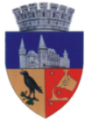 Proiect de HotărâreNr. 561/22.11.2023